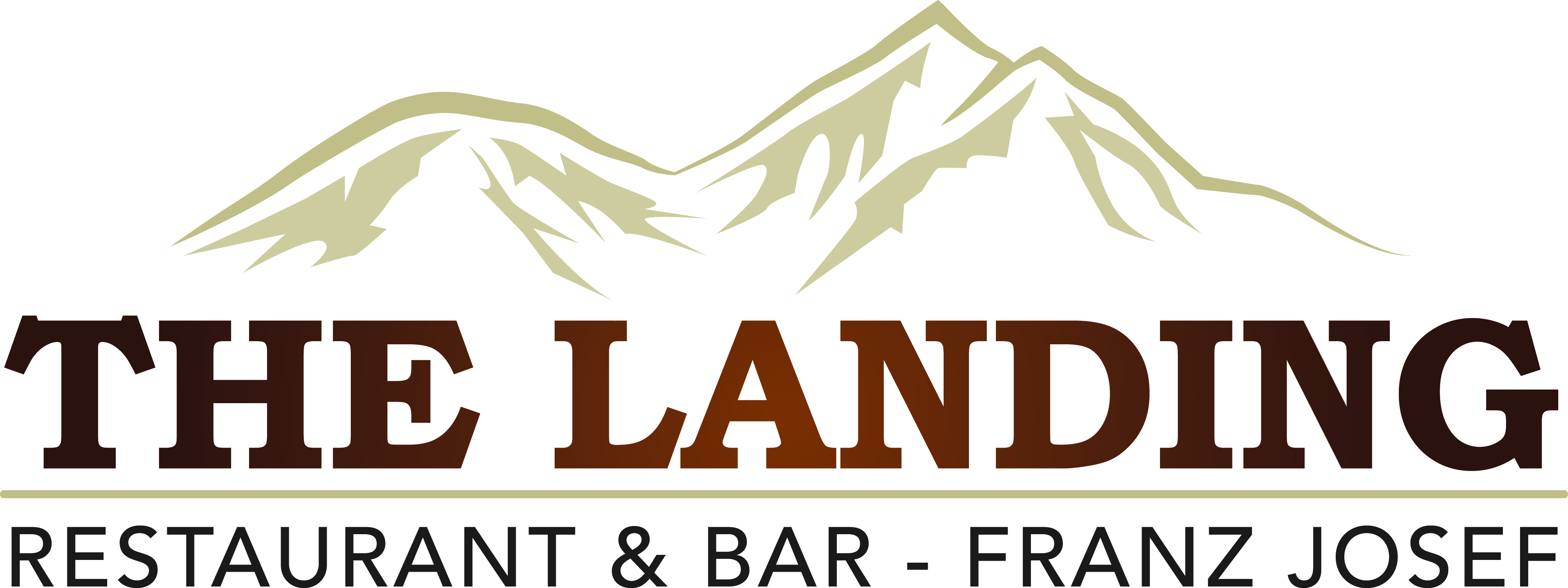 THREE COURSE MENUSTARTERSoup Of The DayA Hearty bowl of soup served with fresh bread and New Zealand butter.Pulled Lamb Potato CroquettesPotato Croquettes made with pulled lamb, cheese then crumbed & kettle fried served with sweet plum and mint jelly.MAINSThe Big "L" Cheese Burger** (Also can be Vegetarian Burger)The Landing Classic cheeseburger packed with, tomato, lettuce, Beef Pattie, onion & cheese served with Landing fries.Chicken ParmigianaChicken Breast lightly crumbed then fried till golden topped with tomato,sauce, cheese and finished off with plum sauce, served Landing fries and salad.Old Time Roast Pork Belly**Served with gourmet potatoes, seasonal vegetables, pork crackling, homemade apple sauce & Landing Jus.Traditional Bangers and Mash **Prime West Coast sausages served on rich creamy mash, seasonal vegetables andtopped with gravy.Lamb shank**Slow braised  New Zealand Lamb shank, served with rich creamy mash, seasonal vegetables & Landing Jus.Coast to Coast Fish & ChipsSouthern Blue Whiting dipped in a Summit lager beer batter makes this fish & chips something to remember; served with lemon, salad greens and tartare sauceCreamy Pesto Pasta (Vegetarian)Pasta Tossed With Onion, Capsicum and creamy pesto sauce and topped with Parmesan Cheese.Vegetable Salad **Salad greens, sundried tomatoes, feta, olives, capsicum, roasted kumara, Onion tossed with homemade honey mustard dressingDESSERTChoc a lotWarmed double chocolate torte, served with whipped cream, Double chocolate ice cream, whipped cream and rich Chocolate sauceKiwiana*Pavlova topped with kiwifruit, served with Hokey Pokey ice cream and freshly whipped cream.(ITEMS WITH (*) ARE GLUTEN FREE OR CAN BE DONE GLUTEN FREE)1st OCTOBER 2023 – 1st OCTOBER 2024